R E P U B L I K A    H R V A T S K A  OSNOVNA ŠKOLA   STJEPANA RADIĆA BRESTOVEC OREHOVIČKI KLASA: 003-06/21-01/19 URBROJ: 2197/02-380-2-21-1  Brestovec Orehovički, 27.12.2021.         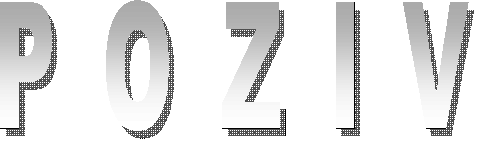 U skladu s člankom 47. Statuta OŠ Stjepana Radića Brestovec Orehovički sazivam 15. sjednicu Školskog odbora koja će se održati elektronskim putem   30. prosinca 2021. (četvrtak)  s početkom u 8,00 sati i završetkom u 14,00 sati  PRIJEDLOG DNEVNOG  REDA: Usvajanje zapisnika s 14.sjednice Školskog odbora; Donošenje Financijskog plana za 2022. s projekcijama za 2023. i 2024.;Donošenje obrazloženja financijskog plana 2022.-2024.;Donošenje Plana nabave za 2022.;Slobodna riječ. S poštovanjem,                                                                                                                                                                                                       predsjednica Školskog odbora:                                                                                                Iva Muhek v.r. Dostaviti: Članovima Odbora /1-7 gore/   Ravnatelj: Zdenko Kobeščak Pismohrana: Ovdje 